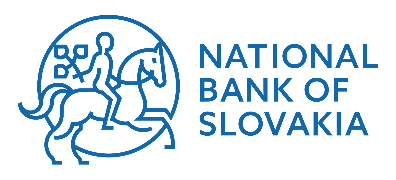 NOTIFICATION ACCORDING TO POINT 3 § 1 section 3 letter k) of Act No. 492/2009 Coll. on payment services and on amendments of certain laws („ZoPS“)November 2022SPECIMEN OF NOTIFICATIONAccording to § 1 section 3 letter k) point 3 ZoPS1. Type of notification2. Identification data of entity3. Date4. StatementI hereby declare that all submitted data, information, reports, announcements, documents, supports or explanations, including their attachments, are complete, correct, true, honest and up-to-date.Note*: only the boxes marked in pale blue are always filled in.1. Notification1.1 Notification of the planned start of the provision of services (§ 1 section 3 letter k) point 3 ZoPS)If you have permission/registration from another regulatory body, fill in the sections below1.2 Notification of the end of provision of services 1.3 Notification of changeIf you are announcing an increase in the number of providers of goods and services, fill in part a)If you are announcing the expansion of the geographical area, fill in part b)If you are announcing the expansion of a new type of special means of payment, fill in part c)If you are announcing an expansion of the assortment (type) of goods and services, fill in part d)2. Identification data 2. Identification dataIf you operate as a legal entity, fill in the section belowIf you act as a natural person entrepreneur, fill in the sections listed belowAnnex:For example (business agreements, list of operations, power of attorney, business conditions, etc.)** List the attachments along with their names:1.1Notification of planned start of provision of services  (§ 1 section 3 letter k) point 3 ZoPS)1.2Notification of end of provision of services (§ 97a section 4 ZoPS)1.3Notification of change 2.1Legal person2.2Natural person being an entrepreneur3.1Planned start of provision of services (§ 97a section 2 ZoPS)DD/MM/RR3.2End of provision of services (§ 97a section 4 ZoPS)DD/MM/RR3.3Occurrence of changeDD/MM/RRDate:Name and surname (contact person):Detailed description of the serviceDetailed description of the serviceDetailed description of the serviceDetailed description of the serviceDetailed description of the serviceDetailed description of the service(The given description should be sufficiently detailed to make it clear the nature and scope of the service provided and the fact that the issued special means of payment is indeed a special means of payment, or state the law according to which you provide your activity, etc.)(The given description should be sufficiently detailed to make it clear the nature and scope of the service provided and the fact that the issued special means of payment is indeed a special means of payment, or state the law according to which you provide your activity, etc.)(The given description should be sufficiently detailed to make it clear the nature and scope of the service provided and the fact that the issued special means of payment is indeed a special means of payment, or state the law according to which you provide your activity, etc.)(The given description should be sufficiently detailed to make it clear the nature and scope of the service provided and the fact that the issued special means of payment is indeed a special means of payment, or state the law according to which you provide your activity, etc.)(The given description should be sufficiently detailed to make it clear the nature and scope of the service provided and the fact that the issued special means of payment is indeed a special means of payment, or state the law according to which you provide your activity, etc.)(The given description should be sufficiently detailed to make it clear the nature and scope of the service provided and the fact that the issued special means of payment is indeed a special means of payment, or state the law according to which you provide your activity, etc.)a)Means of specific payment instrument related toCard no. 1Card no. 1 (Card in material form) (Card in material form)a)Means of specific payment instrument related toCard no. 1Card no. 1(Please, describe card No. 1 and delineate its functionalities) (Please, describe card No. 1 and delineate its functionalities) a)Means of specific payment instrument related toCard No. 2Card No. 2 (Card in material form) (Card in material form)a)Means of specific payment instrument related toCard No. 2Card No. 2(Please, describe card No. 2 and delineate its functionalities)(Please, describe card No. 2 and delineate its functionalities)a)Means of specific payment instrument related toCard No. 3Card No. 3 (Card in material form) (Card in material form)a)Means of specific payment instrument related toCard No. 3Card No. 3(Please, describe card No. 3 and delineate its functionalities)(Please, describe card No. 3 and delineate its functionalities)a)Means of specific payment instrument related toVirtual card No. 1Virtual card No. 1 (Card in dematerialized form) (Card in dematerialized form)a)Means of specific payment instrument related toVirtual card No. 1Virtual card No. 1(Please, describe virtual card No. 1 and delineate its functionalities)(Please, describe virtual card No. 1 and delineate its functionalities)a)Means of specific payment instrument related toVirtual card No. 2Virtual card No. 2 (Card in dematerialized form) (Card in dematerialized form)a)Means of specific payment instrument related toVirtual card No. 2Virtual card No. 2(Please, describe virtual card No. 2 and delineate its functionalities)(Please, describe virtual card No. 2 and delineate its functionalities)a)Means of specific payment instrument related toVirtual card No. 3Virtual card No. 3 (Card in dematerialized form) (Card in dematerialized form)a)Means of specific payment instrument related toVirtual card No. 3Virtual card No. 3(Please, describe virtual card No. 3 and delineate its functionalities)(Please, describe virtual card No. 3 and delineate its functionalities)a)Means of specific payment instrument related toMobile application No. 1Mobile application No. 1a)Means of specific payment instrument related toMobile application No. 1Mobile application No. 1(Please, describe mobile application No. 1 and delineate its functionalities)(Please, describe mobile application No. 1 and delineate its functionalities)a)Means of specific payment instrument related toMobile application No. 2Mobile application No. 2a)Means of specific payment instrument related toMobile application No. 2Mobile application No. 2(Please, describe mobile application No. 2 and delineate its functionalities)(Please, describe mobile application No. 2 and delineate its functionalities)a)Means of specific payment instrument related toMobile application No. 3Mobile application No. 3a)Means of specific payment instrument related toMobile application No. 3Mobile application No. 3(Please, describe mobile application No. 3 and delineate its functionalities)(Please, describe mobile application No. 3 and delineate its functionalities)a)Means of specific payment instrument related toOther means No. 1Other means No. 1a)Means of specific payment instrument related toOther means No. 1Other means No. 1(Please, describe other means No. 1 and delineate its functionalities)(Please, describe other means No. 1 and delineate its functionalities)a)Means of specific payment instrument related toOther means No. 2Other means No. 2a)Means of specific payment instrument related toOther means No. 2Other means No. 2(Please, describe other means No. 2 and delineate its functionalities)(Please, describe other means No. 2 and delineate its functionalities)a)Means of specific payment instrument related toOther means No. 3Other means No. 3a)Means of specific payment instrument related toOther means No. 3Other means No. 3(Please, describe other means No. 3 and delineate its functionalities)(Please, describe other means No. 3 and delineate its functionalities)b)Means of acquiring od specific payment instrumentWithin premises Within premises Within premises Within premises b)Means of acquiring od specific payment instrumentby a third party (a person other than the publisher) ☐based on a direct commercial agreementby a third party (a person other than the publisher) ☐based on a direct commercial agreementby a third party (a person other than the publisher) ☐based on a direct commercial agreementby a third party (a person other than the publisher) ☐based on a direct commercial agreementc)List of acceptance areasd)Method of using a special means of payment (purchase & space)Card used Card used For purchase of physical goods/servicesFor purchase of digital goods/servicesd)Method of using a special means of payment (purchase & space)Virtual card usedVirtual card usedFor purchase of physical goods/services For purchase of digital goods/servicesd)Method of using a special means of payment (purchase & space)Mobile application usedMobile application usedFor purchase of physical goods/servicesFor purchase of digital goods/servicesd)Method of using a special means of payment (purchase & space)Other means usedOther means usedFor purchase of physical goods/servicesFor purchase of digital goods/servicese)Limitations of a special means of paymentTechnicalTechnical(Indicate elements of technical limitation)(Indicate elements of technical limitation)e)Limitations of a special means of paymentBusiness agreementBusiness agreement(Indicate the content of the contract and types of contracts**)(Indicate the content of the contract and types of contracts**)f)Name of special means of payment (service)(Under what name will the special means of payment be provided to the customer)(Under what name will the special means of payment be provided to the customer)(Under what name will the special means of payment be provided to the customer)(Under what name will the special means of payment be provided to the customer)g)Financial flows (- how the possession of funds is acquired, where the funds are received from and where the funds are transferred;- there is a real transfer of funds/payment, or whether it only has an identification/registration function,- how receiving payments is ensured - acquiring)(- how the possession of funds is acquired, where the funds are received from and where the funds are transferred;- there is a real transfer of funds/payment, or whether it only has an identification/registration function,- how receiving payments is ensured - acquiring)(- how the possession of funds is acquired, where the funds are received from and where the funds are transferred;- there is a real transfer of funds/payment, or whether it only has an identification/registration function,- how receiving payments is ensured - acquiring)(- how the possession of funds is acquired, where the funds are received from and where the funds are transferred;- there is a real transfer of funds/payment, or whether it only has an identification/registration function,- how receiving payments is ensured - acquiring)h)The relationship between the publisher and the person whose services according to § 1 section 3 letter k), point 3 ZoPS provide(Indicate a description of the relationship, including the submission of drafts of contractual documentation together with a draft of general terms and conditions) and a description of the relationship between the publisher and the named providers or providers of a limited range of goods and services (including the submission of drafts of contractual agreements*)(Indicate a description of the relationship, including the submission of drafts of contractual documentation together with a draft of general terms and conditions) and a description of the relationship between the publisher and the named providers or providers of a limited range of goods and services (including the submission of drafts of contractual agreements*)(Indicate a description of the relationship, including the submission of drafts of contractual documentation together with a draft of general terms and conditions) and a description of the relationship between the publisher and the named providers or providers of a limited range of goods and services (including the submission of drafts of contractual agreements*)(Indicate a description of the relationship, including the submission of drafts of contractual documentation together with a draft of general terms and conditions) and a description of the relationship between the publisher and the named providers or providers of a limited range of goods and services (including the submission of drafts of contractual agreements*)Other elements in connection with a special means of paymentOther elements in connection with a special means of paymentOther elements in connection with a special means of paymentOther elements in connection with a special means of paymentOther elements in connection with a special means of paymentOther elements in connection with a special means of paymenta)expected maximum number of providers of goods and servicesexpected maximum number of providers of goods and servicesb)geographical area(Where the service is provided, e.g. in which region)geographical area(Where the service is provided, e.g. in which region)c)the maximum amount of top-up on a special means of payment (for example a card with a credit of 50 euros)the maximum amount of top-up on a special means of payment (for example a card with a credit of 50 euros)OperationOperationOperationHas the entity also been granted permission/registration by another regulatory authority to provide payment services / electronic money services or other financial services?YESNOOther type of activity/operationOther type of activity/operationa) type of authorization(Type and license/registration number/mark)b) date of issuance of authorization/registrationDD/MM/RRc) entity which issued authorization/registration(Name of the entity)Method of informing the user about regulated and unregulated activitiesMethod of informing the user about regulated and unregulated activitiesState the reason and detailed information about the end of service provisionState the reason and detailed information about the end of service provisionState the reason and detailed information about the end of service provisionState the reason and detailed information about the end of service provisiona)Information about the endb)Reason of endThe date on which the provision of services was/is to be terminatedThe date on which the provision of services was/is to be terminatedThe date on which the provision of services was/is to be terminatedDD/MM/RRType of changea) increase of the number of providers of goods/servicesType of changeb) expansion of geographical area (for example region or city)Type of changec) expansion of the new type of specific means of payment Type of changed) expansion of the new type of goods/services  a) Type of change – increase in number of providers of goods/services Type of change – increase in number of providers of goods/services a) Enter the current number of providers of goods and servicesa) List the increased number of providers of goods and servicesb)Type of change - expansion of the geographical area (for ex. region, city)Type of change - expansion of the geographical area (for ex. region, city)b)Enter the region and city in which you will start operating:Enter the region and city in which you will start operating:b)Bratislava Region (BA)            b)Trnava Region    (TT)             b)Trenčín Region (TN)            b)Nitra region   (NR)           b)Žilina Region  (ZA)            b)Banská Bystrica Region (BB)     b)Prešov Region   (PO)           b)Košice Region  (KE)           c)Type of change - expansion by a new type of special means of paymentType of change - expansion by a new type of special means of paymentc)Enter a new type of special payment methodEnter a new type of special payment methodc)Special means of payment No. 1(Give name and description)c)Special means of payment No. 2(Give name and description)c)Special means of payment No. 3(Give name and description)d)Type of change - expansion of the assortment (type) of goods and servicesType of change - expansion of the assortment (type) of goods and servicesd)State assortment of goodsd)State assortment of servicesLegal personLegal personLegal personLegal personLegal persona)Name (business name)Name (business name)b)Identification number (IČO, if given)Identification number (IČO, if given)c)AddressStreet and description numberc)AddressCity and postal codec)AddressStated)Subject of business or other activitySubject of business or other activitye)The address of the location of the company or organizational components and another address of the place of performance of the activityStreet and description numbere)The address of the location of the company or organizational components and another address of the place of performance of the activityCity and postal codee)The address of the location of the company or organizational components and another address of the place of performance of the activityStatef)Designation of the official register or other official record in which this legal entity is registered and the number of the entry in this register or recordDesignation of the official register or other official record in which this legal entity is registered and the number of the entry in this register or recordData on personData on person1. acting on behalf of the entity1. acting on behalf of the entityData on personData on personName and surnameData on personData on personFunctionData on personData on personTelephone numberData on personData on personFax numberData on personData on persone-mail addressData on personData on person2. responsible for data submitted2. responsible for data submittedData on personData on personName and surnameData on personData on personFunctionData on personData on personTelephone numberData on personData on personFax numberData on personData on persone-mail addressNatural person being an entrepreneurNatural personNatural personNatural personNatural persona)Name and surnameName and surnameb)Birth number (if given)Birth number (if given)c)Date of birthDate of birthd)Place and region of birthe)Permanent address (if available)Street and description numbere)Permanent address (if available)City and postal codee)Permanent address (if available)Statef)Address of temporary residence (if the person has one)Street and description numberf)Address of temporary residence (if the person has one)City and postal codef)Address of temporary residence (if the person has one)Stateg)Address of businessStreet and description numberg)Address of businessCity and postal codeg)Address of businessStateh)Identification number (IČO, if given)Identification number (IČO, if given)i)NationalityNationalityj)Type and number of identity documentType and number of identity documentk)Business domainBusiness domainl)Designation of the official register or other official record in which this person is registered and the number of the entry in this register or recordDesignation of the official register or other official record in which this person is registered and the number of the entry in this register or recordData on personData on person1. acting on behalf of the entity1. acting on behalf of the entityData on personData on personName and surnameData on personData on personFunctionData on personData on personTelephone numberData on personData on personFax numberData on personData on persone-mail addressData on personData on person2. responsible for data submitted2. responsible for data submittedData on personData on personName and surnameData on personData on personFunctionData on personData on personTelephone numberData on personData on personFax numberData on personData on persone-mail addressNr.Name of annex:1.2.3.…